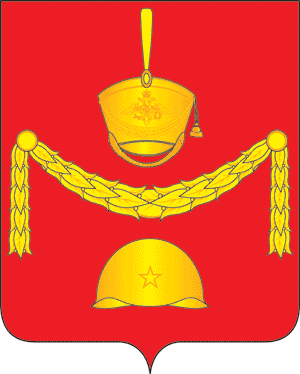 СОВЕТ ДЕПУТАТОВПОСЕЛЕНИЯ РОГОВСКОЕ В ГОРОДЕ МОСКВЕПРОЕКТ  РЕШЕНИЕ          В соответствии с Федеральным законом от 06.10.2003  № 131-ФЗ "Об общих принципах организации местного самоуправления в Российской Федерации", Федеральным законом от  02.03.2007 № 25-ФЗ «О муниципальной службе в Российской Федерации», руководствуясь статьей 48, статьями 6, 30 и 31 Закона города Москвы от 22.10. 2008  № 50 «О муниципальной службе в городе Москве», Постановлением Правительства Москвы от 17.12.2013 № 853-ПП "Об утверждении порядков предоставления межбюджетных трансфертов из бюджета города Москвы бюджетам внутригородских муниципальных образований, Указом Мэра Москвы от 29.12.2018 №115-УМ «Об окладах месячного денежного содержания государственных гражданских служащих города Москвы», письмом Департамента финансов города Москвы от 15.10.2021 № 32-12091, Уставом поселения Роговское, Совет депутатов поселения Роговское решил: 1. Внести изменения в решение Совета депутатов поселения Роговское от 18.11.2019 № 3/4 «Об утверждении положения «О денежном содержании лиц, замещающих должности муниципальной службы в администрации поселения Роговское в городе Москве»: в приложении 1 к решению пункт 9 изложить в следующей редакции:«9. Ежемесячное денежное поощрение.1.Муниципальному служащему выплачивается ежемесячное денежное поощрение в размере до 200 процентов должностного оклада.2. Конкретный размер ежемесячного денежного поощрения устанавливается главой администрации поселения.3. Главе администрации поселения Роговское выплачивается ежемесячное денежное поощрение в размере до 200 процентов должностного оклада, которое устанавливается распоряжением главы поселения Роговское и выплачивается ежемесячно.».2. Настоящее решение вступает в силу с 01.01.2022.                                                                              3. Опубликовать настоящее решение в бюллетене «Московский муниципальный вестник» и разместить на официальном сайте администрации поселения Роговское информационно-телекоммуникационной сети «Интернет».4 . Контроль за исполнением настоящего решения возложить на главу поселения Роговское.         Глава поселения Роговское                                                                 О.А. Вдовина21 октября 2021 года № О внесении изменений в решение Совета депутатов поселения Роговское от 18.11.2019 № 3/4